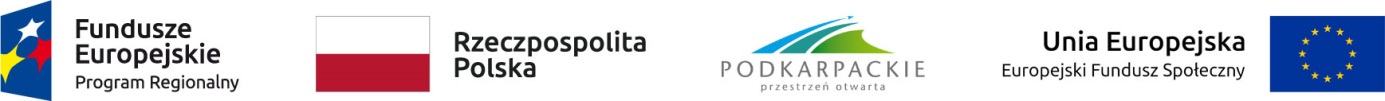 Załącznik nr 4do Zarządzenia Nr 7/2021Marszałka Województwa Podkarpackiego z dnia 09.02.2021 r. SPRAWOZDANIE OFERTOWEZapytanie ofertowe dot. organizacji i przeprowadzenia pięciu jednodniowych szkoleń w formie on-line z zakresu Nowej perspektywy finansowej 2021-2027 w terminie od 19 września 2022 r. do 07 października 2022 r. dla pracowników zaangażowanych w realizację  RPO WP w ramach projektu „Wsparcie UMWP w Rzeszowie w związku z realizacją RPO WP w 2022 roku” zostało zamieszczone na stronach: Biuletyn Informacji Publicznej Województwa Podkarpackiego - Organizacja i przeprowadzenie pięciu jednodniowych szkoleń w formie on-line z zakresu Nowej perspektywy finansowej 2021-2027 w terminie od 19 września 2022 r. do 07 października 2022 r. dla pracowników zaangażowanych w realizację RPO WP oraz Baza Konkurencyjności - szczegóły ogłoszenia „Wsparcie UMWP w Rzeszowie w związku z realizacją RPO WP w 2022 roku” (funduszeeuropejskie.gov.pl)Porównanie ofert:Za najkorzystniejszą uznano ofertę (nazwa firmy, siedziba firmy, uzasadnienie wyboru): Akademia Eurokadry -  Centrum Szkoleń Administracji Publicznej – Piotr Lewandowski, 03-450 Warszawa, ul. Ratuszowa 11. Zamawiający dokonał wyboru najkorzystniejszej oferty, która uzyskała najwyższą końcową liczbę punktów w skali od 0 do 100. Oferta spełnia wymagania Zamawiającego i jest zgodna ze Szczegółowym opisem przedmiotu zamówienia.Zatwierdzam wybór oferty: Lp.Oferta wykonawcy/dostawcy (nazwa wykonawcy/dostawcy)Data wpłynięcia oferty do Zamawiającego Kryterium: cena (brutto)Kryterium: doświadczenie trenera, punkty za ilość przeprowadzonych szkoleń przez treneraPodsumowanie1Akademia Eurokadry Centrum Szkoleń Administracji Publicznej – Piotr Lewandowski 03-450 Warszawa, ul. Ratuszowa 1110 czerwca 2022 r.9 080,00 zł =  40 pkt 60 pkt 100 pkt2.FRDL Podkarpacki Ośrodek Samorządu Terytorialnego, 35-073 Rzeszów, ul. Kolejowa 113 czerwca 2022 r.20 000,00 zł = 18,16 pkt45 pkt63,16 pkt3.WIK Consulting Wojciech Michałek 62-510 Konin, ul. Różyckiego 2 lok. 2313 czerwca 2022 r. 9 800,00 zł = 37,06 pkt60 pkt97,06 pkt4.Kancelaria Doradcza Progressio Przemysław Kuderczak, 55-050 Sobótka, ul. Bolesława Prusa 1213 czerwca 2022 r.11 500,00 zł = 31,58 pkt60 pkt91,58 pkt5.Szkolgov Beata Czembor, 41-506 Chorzów, ul. Stalowa 1713 czerwca 2022 r.22 000,00 zł = 16,51 pkt60 pkt76,51 pkt6.Instytut Rachunkowości i Podatków Sp. z o.o. 00-020 Warszawa, ul. Szpitalna 1/35-3613 czerwca 2022 r.--Oferta odrzucona, nie spełnia kryteriów SOPZImię i nazwisko pracownika merytorycznego:Monika GotkowskaData, czytelny podpis:Monika Gotkowskadata: 21.06.2022 r.Imię i nazwisko Wnioskodawcy:Helena DzieciuchData, czytelny podpis:Zastępca Dyrektora DepartamentuOrganizacyjno-PrawnegoHelena Dzieciuchdata: 22.06.2022 r.Imię i nazwisko Beneficjenta lub Zamawiającego:Lesław MajkutData, czytelny podpis:Z up. Marszałka WojewództwaLesław MajkutSekretarz WojewództwaDyrektor DepartamentuOrganizacyjno-Prawnegodata: 22.06.2022 r.